    Potravinová pyramida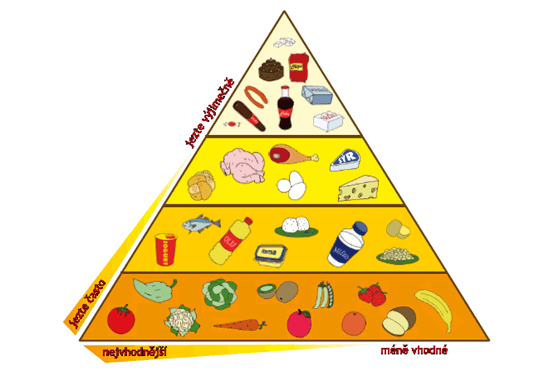 Jako pomocník pro sestavování správného zdravého jídelníčku dospělých je vytvořena potravinová pyramida. Ta v sobě zahrnuje doporučení týkající se výběru vhodných potravin a toho, jak často bychom je měli na svém talíři mít.Pro sestavení dětského jídelníčku sice žádná „dětská potravinová pyramida“ zatím vytvořena není, můžeme ale používat tu pro dospěláky s tím, že je nutné vzít v úvahu odlišnosti výživy dětí a dospělých. Ty jsou dány hlavně tím, že dospělý organizmus už neroste a nevyvíjí se. Ale pozor, ke zdravému životnímu stylu nepatří jenom procházet denně potravinovou pyramidu a odškrtávat si snězená jídla – je také důležité zaměřit se na jejich množství a velikost porcí. Pokud dítě sportuje nebo je jinak více fyzicky aktivní, je třeba, aby jedlo více než děti, které sedí u televize nebo u počítače.Nejčastěji by se v jídelníčku měly objevit ty potraviny, kterých je na obrázku nejvíce – tedy ty, které jsou v dolním „poschodí“. Čím je pak daná skupina potravin výše, tím méně jsou pro děti vhodné. Obecně pro všechna poschodí pyramidy platí, že potraviny, které jsou v rámci jednoho poschodí více vlevo, jsou vhodnější než ty, které jsou uprostřed nebo dokonce napravo.Potravinová pyramidaNa základně jsou vyznačeny potraviny, které by děti měly jíst nejčastěji, čím výše jsou potraviny umístěny, tím méně by jich mělo v jídelníčku být. Na vrcholu jsou pak ty, které bychom měli my i naše dětí jíst spíše výjimečně.Co najdeme na poschodíchNejčastěji by se v jídelníčku měly objevit ty potraviny, kterých je na obrázku nejvíce – tedy ty, které jsou v dolním „poschodí“. Čím je pak daná skupina potravin výše, tím méně jsou pro děti vhodné. Obecně pro všechna poschodí pyramidy platí, že potraviny, které jsou v rámci jednoho poschodí více vlevo, jsou vhodnější než ty, které jsou uprostřed nebo dokonce napravo.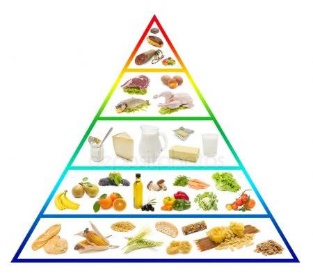  Pyramida výživy pro dětiSeznamte se s novou výživovou pyramidou pro děti. Pyramidu vytvořil tým autorů "Pokusného ověřování účinnosti programu zaměřeného na změny v pohybovém a výživovém režimu žáků základních škol". Pyramida názorně popisuje vše, co by měla obsahovat denní strava dětí. Její nedílnou součástí je i pitný režim, kde významný podíl zaujímá voda.Porce nejsou vyjádřeny čísly, které nikomu nic neřeknou, ale pěstí a dlaní. Vlastní pěst i dlaň máme vždy u sebe (a každý je máme jinak velké, stejně jako postavu či žaludek) a můžeme se hned zorientovat, zda máme naloženo málo či moc. To, co do každodenního jídelníčku nepatří, je znázorněno v zákeřné kostce znázorněno v zákeřné kostce. Každé hlavní jídlo, které se objeví na Vašem talíři, by se mělo skládat ze všech pater potravinové pyramidy. 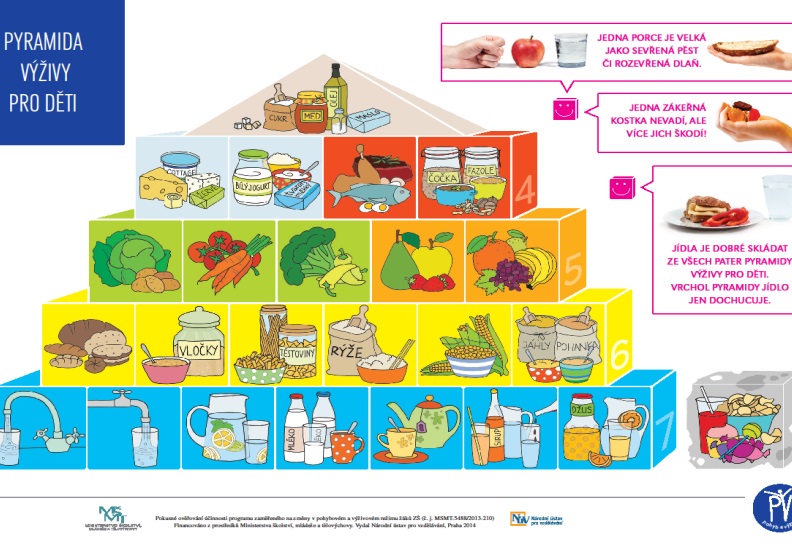 